Ministero dell’Economia e delle FinanzeDIPARTIMENTO DELL’AMMINISTRAZIONE GENERALE, DEL PERSONALE E DEI SERVIZI DIREZIONE DEI SISTEMI INFORMATIVI E DELL’INNOVAZIONE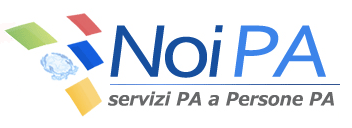 Oggetto: Apertura delle linee in parziale aggiornamento.Si comunica la riapertura delle linee per la rata di maggio 2015. Come già indicato nel messaggio n.° 112, pubblicato il 29 agosto 2014, con il nuovo processo di emissione stipendiale, in questa prima fase, alcune funzioni di aggiornamento restano inibite. Si rimanda al suddetto messaggio per il dettaglio delle funzioni non disponibili.DataRoma, 2 aprile 2015Messaggio029/2015DestinatariUtenti NoiPATipoMessaggio informativoAreaNoiPA